БІЛОЦЕРКІВСЬКА МІСЬКА РАДАКИЇВСЬКОЇ ОБЛАСТІВИКОНАВЧИЙ КОМІТЕТР І Ш Е Н Н Явід 27 червня  2017 року                         м. Біла Церква                                               № 228Про деякі питання щодорозміщення об’єктів зовнішньої реклами   	Розглянувши подання управління містобудування та архітектури Білоцерківської міської ради від  19 червня 2017 року № 15/88-Р, відповідно до Закону України „Про рекламу”, підпункту 13 пункту „а” статті 30 Закону України „Про місцеве самоврядування в Україні”, Порядку розміщення зовнішньої реклами на території м. Біла Церква, затвердженого рішенням міської ради від 01 березня 2012 року № 524-21-VІ, виконавчий комітет міської ради вирішив:	1.Відмовити в продовженні терміну дії дозволів на розміщення зовнішньої реклами до дати затвердження Комплексної схеми розміщення об’єктів зовнішньої реклами в місті Білій Церкві, на підставі  п. 2 рішення Виконавчого комітету Білоцерківської міської ради від 12 липня 2016 року №307 «Про заборону розміщення об’єктів зовнішньої реклами в місті Білій Церкві», розповсюджувачу зовнішньої реклами товариству з обмеженою відповідальністю «ПОСТЕР»:1.1 Наданих пунктом 2.1 частини 2 рішення виконавчого комітету Білоцерківської міської ради від 26 квітня 2016 року № 178 «Про деякі питання щодо розміщення об’єктів зовнішньої реклами»:1.1.1 об’єкта зовнішньої реклами – спеціальної металевої конструкції з одностороннім рекламним щитом, розміром 3,0 м х 6,0 м, загальною рекламною площею 18,0 кв. м, за адресою:- вул. Я.Мудрого, в районі аптеки №1.1.1.2 об’єкта зовнішньої реклами – спеціальної металевої конструкції з одностороннім рекламним щитом, розміром 3,0 м х 6,0 м, загальною рекламною площею 18,0 кв. м, за адресою:- вул. Київська, в районі АЗС «Агросфера».1.1.3 об’єкта зовнішньої реклами – спеціальної металевої конструкції з одностороннім рекламним щитом, розміром 3,0 м х 6,0 м, загальною рекламною площею 18,0 кв. м, за адресою:- вул. О.Гончара, в районі перехрестя з вул. Привокзальною.	2.Контроль за виконанням даного рішення покласти на заступника міського голови Гнатюка В.В.Міський  голова                                                                                            Г. А. Дикий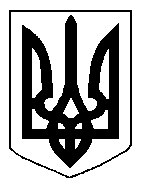 